Об утверждении проектно-сметной документации.	Во исполнение Федерального закона от 06.10.2003 N 131-ФЗ (ред. от 29.12.2020) «Об общих принципах организации местного самоуправления в Российской Федерации», на основании устава МО «Ленский район» в целях улучшения качества проводимых культурно-массовых мероприятий и досуга населения, утвердить разработанную проектно-сметную документацию на строительство следующих объектов:«Дом культуры в поселке Витим Ленского района Республики Саха (Якутия)»Адрес: РС (Я), Ленский район, п. Витим ул. Полевая д.24Стоимость строительства 315 170 900 руб.«Дом культуры в с. Беченча Ленского района Республики Саха (Якутия)»Адрес: РС (Я), Ленский район, с. Беченча, ул. Егора Мыреева д.30Стоимость строительства 224 526 350 руб.«Культурно-спортивный комплекс в с. Нюя Ленского района Республики Саха (Якутия)»Адрес: РС (Я), Ленский район, с. Нюя ул. Октябрьская д.21Стоимость строительства 274 590 210 руб.«Дом культуры село Чамча Ленского района Республики Саха (Якутия)»Адрес: РС (Я), Ленский район, с. Чамча ул. Центральная д.18/1Стоимость строительства 230 368 589,16 руб.Главному специалисту управления делами (Иванская Е.С.) опубликовать настоящее распоряжение разместить на официальном сайте муниципального образования «Ленский район».Контроль за данным распоряжением оставляю за собой.Муниципальное образование«ЛЕНСКИЙ РАЙОН»Республики Саха (Якутия)Муниципальное образование«ЛЕНСКИЙ РАЙОН»Республики Саха (Якутия)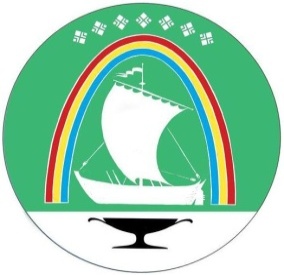 Саха Өрөспүүбүлүкэтин«ЛЕНСКЭЙ ОРОЙУОН» муниципальнайтэриллиитэ     РАСПОРЯЖЕНИЕ     РАСПОРЯЖЕНИЕ                          Дьаhал                          Дьаhал                          Дьаhал                г.Ленск                г.Ленск                             Ленскэй к                             Ленскэй к                             Ленскэй кот «15» _января_ 2021 года                                           № __01-04-19/1____                 от «15» _января_ 2021 года                                           № __01-04-19/1____                 от «15» _января_ 2021 года                                           № __01-04-19/1____                 от «15» _января_ 2021 года                                           № __01-04-19/1____                 от «15» _января_ 2021 года                                           № __01-04-19/1____                 И.о. главыЕ.С. Каражеляско